CONSEILCinquantième session ordinaire
Genève, 28 octobre 2016Rapport sur l’état d’avancement des travaux du Comité administratif et juridiqueétabli par le Bureau de l’Union

Avertissement : le présent document ne représente pas les principes ou les orientations de l’UPOV	À sa soixante-douzième session tenue les 26 et 27 octobre 2015 sous la présidence de M. Martin Ekvad (Union européenne), le Comité administratif et juridique (CAJ) a examiné le programme de travail de la soixante-treizième session du CAJ et a proposé de ne pas tenir de session en mars 2016 et de tenir une session de deux jours en octobre 2016.	Le programme ci-après a été approuvé pour la soixante-treizième session, prévue à Genève le 25 octobre 2016 :Ouverture de la sessionAdoption de l’ordre du jourRapport sur les faits nouveaux intervenus au sein du Comité techniqueÉlaboration de matériel d’information concernant la Convention UPOVa)	Notes explicatives sur les variétés essentiellement dérivées selon l’Acte de 1991 de la Convention UPOV (révision) et exposé présenté par la European Seed Association (ESA) et l’International Seed Federation (ISF)b)	Notes explicatives sur le matériel de reproduction ou de multiplication selon la Convention UPOVc)	Révision éventuelle du document UPOV/EXN/CAL/1 “Notes explicatives sur les conditions et limitations relatives à l’autorisation de l’obtenteur à l’égard du matériel de reproduction ou de multiplication selon la Convention UPOV”d)	Révision éventuelle du document UPOV/EXN/PRP/2 “Notes explicatives sur la protection provisoire selon la Convention UPOV”e)	Bulletin type de l’UPOV de la protection des obtentions végétales (révision)Dénominations variétalesInformations et bases de donnéesa)	Formulaire de dépôt électronique des demandesb)	Bases de données d’information de l’UPOVc)	Échange et utilisation de logiciels et d’équipementsDocuments TGPTechniques moléculairesProgramme de la soixante-quatorzième sessionAdoption du compte rendu des conclusions (selon le temps disponible)Clôture de la session(voir le paragraphe 47 du document CAJ/72/9 “Compte rendu des conclusions” et le document CAJ/73/1 Rev. “Projet d’ordre du jour révisé”).	À la cinquantième session ordinaire du Conseil, le président du CAJ présentera un rapport verbal sur la soixante-treizième session du CAJ et sur le programme de la soixante-quatorzième session.  Le compte rendu des conclusions de la soixante-treizième session du CAJ (document CAJ/73/10) sera mis à disposition sur le site Web de l’UPOV le 25 octobre 2016.	Le Conseil est invité à :	a)	noter qu’à la cinquantième session ordinaire du Conseil, le président du CAJ présentera un rapport verbal sur la soixante-treizième session du CAJ et sur le programme de la soixante-quatorzième session;	b)	noter que le compte rendu des conclusions de la soixante-treizième session du CAJ (document CAJ/73/10) sera mis à disposition sur le site Web de l’UPOV le 25 octobre 2016; et	c)	approuver le programme de travail de la soixante-quatorzième session du CAJ, présenté par le président du CAJ dans son rapport verbal à la cinquantième session ordinaire du Conseil et dans le document CAJ/73/10 “Compte rendu des conclusions”.[Fin du document]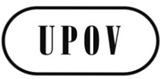 FC/50/9ORIGINAL : anglaisDATE : 21 octobre 2016UNION INTERNATIONALE POUR LA PROTECTION DES OBTENTIONS VÉGÉTALESUNION INTERNATIONALE POUR LA PROTECTION DES OBTENTIONS VÉGÉTALESUNION INTERNATIONALE POUR LA PROTECTION DES OBTENTIONS VÉGÉTALESGenèveGenèveGenève